SPORTELLO BANDI – WEBINAR 2 OTTOBRE	1981. Comunicazioni della F.I.G.C.	1982. Comunicazioni della L.N.D.	1982.1 Comunicati Ufficiali L.N.D.	1982.2 Circolari Ufficiali L.N.D.	1983. Comunicazioni del Comitato Regionale Lombardia	1993.1 Consiglio Direttivo	1993.1.1 REGOLAMENTO GARE DI PLAY-OFF E DI PLAY-OUT	1993.1.2 CRITERI RIPESCAGGIO CAMPIONATO U19 REGIONALE “B” s.s. 2024/2025	2033.1.4 SQUADRE FUORI CLASSIFICA	2033.1.5 criteri di ammissione competizioni s.g.s. stagione 2024-2025	2043.1.6 recupero gare interrotte	2053.1.7 deroga art.72 delle n.o.i.f. “tenuta di giuoco dei calciatori”	2053.2 Segreteria	2053.2.1 SQUADRE FUORI CLASSIFICA	2053.2.2 DISCIPLINA CONCOMITANZA GARE SULLO STESSO CAMPO	2054. Comunicazioni per l’attività del Settore Giovanile Scolastico del C.R.L.	2064.1 Attività S.G.S. di competenza L.N.D.	2064.1.4 Svincoli PER INATTIVITA’ CALCIATORE settore giovanile	2064.2 Attività di Base (S.G.S.)	2064.2.1 Pubblicazione circolare UFFICIALE	2065. Comunicazioni della Delegazione Provinciale	2075.1 ORARIO UFFICIO DELEGAZIONE	2075.2 POSTA ELETTRONICA CERTIFICATA	2075.3 COMUNICATO UFFICIALE N° 1 LND E COMUNICATO UFFICIALE N° 1 SGS	2075.4 GUIDE PRATICHE E VADEMECUM	2075.5 MODALITA’ PAGAMENTO PER RICARICA PORTAFOGLIO	2085.6 PRONTO AIA – GARE DELEGAZIONE DI VARESE	2085.7 COPPA SECONDA CATEGORIA	2085.7.1 CLASSIFICHE 1° TURNO	2085.7.1 PROGRAMMA 2° TURNO / SEMIFINALE	2095.8 COPPA TERZA CATEGORIA	2105.8.2 PROGRAMMA SEMIFINALI	2105.9 CAMPIONATO JUNIORES UNDER 19	2115.9.1 CLASSIFICHE 1° TURNO	2115.9.2 SEMIFINALI	2125.10 CAMPIONATO ALLIEVI UNDER 17	2135.10.1 RITIRO SQUADRA	2135.10.2 ORARIO E CAMPO DI GARA	2135.11 CAMPIONATO ALLIEVI UNDER 16	2135.11.1 ORARIO E CAMPO DI GARA	2135.12 CAMPIONATO GIOVANISSIMI UNDER 15	2135.12.1 ORARIO DI GARA	2135.13 CAMPIONATO GIOVANISSIMI UNDER 14	2135.13.1 ORARIO DI GARA	2135.14 DATE TESSERAMENTI E SVINCOLI STAG. 2023/2024	2135.15 AUTOCERTIFICAZIONE CERTIFICATI ANAGRAFICI	2135.16 PRATICHE RICHIESTA CARTELLINI DILETTANTI	2145.17 UTENZE SECONDARIE SOCIETA’ PER ACCESSO AI PORTALI	2145.18 MODULISTICA TORNEI	2145.19  ORGANIZZAZIONE TORNEI	2145.20 CANALE TELEGRAM DELEGAZIONE VARESE	215ATTIVITA’ DI BASE	2165.21 RIUNIONE ATTIVITA’ DI BASE	2165.22 INIZIO TORNEI AUTUNNALI e PUBBLICAZIONE CALENDARI	2165.23  MODULO DIRIGENTE RESPONSABILE	2165.24 SGS CALCIO A 5	2165.25 CONTATTI ATTIVITA’ DI BASE	2165.26 PROGRAMMAZIONE E MODALITA’ DI GIOCO CATEGORIE DI BASE	217Modifica al Programma Gare della Delegazione Provinciale	2175.27 CAMPIONATO SECONDA CATEGORIA	2175.27.1 CALENDARIO GARE DEL 1° OTTOBRE – 4A ANDATA	2175.28 CAMPIONATO TERZA CATEGORIA	2175.28.1 CALENDARIO GARE DEL 1° OTTOBRE – 4A ANDATA	2175.29 COPPA TERZA CATEGORIA	2175.29.1 CALENDARIO GARE DEL 27 SETTEMBRE – SEMIFINALE ANDATA	2175.30 CAMPIONATO JUNIORES UNDER 19	2175.30.1 CALENDARIO GARE DEL 30 SETEMBRE – 4A ANDATA	2175.31 CAMPIONATO ALLIEVI UNDER 17	2185.31.1 CALENDARIO GARE DEL 1° OTTOBRE – 2A ANDATA	2185.32 CAMPIONATO ALLIEVI UNDER 16	2185.32.1 CALENDARIO GARE DEL 1° OTTOBRE – 2A ANDATA	2185.32.2 CALENDARIO GARE DEL 8 OTTOBRE – 3A ANDATA	2185.33 CAMPIONATO GIOVANISSIMI UNDER 15	2185.33.1 CALENDARIO GARE DEL 1° OTTOBRE – 2A ANDATA	2185.33.2 CALENDARIO GARE DEL 8 OTTOBRE – 3A ANDATA	2195.34 CAMPIONATO GIOVANISSIMI UNDER 14	2195.34.1 CALENDARIO GARE DEL 1° OTTOBRE – 2A ANDATA	2195.34.2 CALENDARIO GARE DEL 8 OTTOBRE – 3A ANDATA	2196.	Notizie su Attività Agonistica	220SECONDA CATEGORIA VARESE	220COPPA LOMBARDIA SECONDA CAT-VA	221TERZA CATEGORIA VARESE	222COPPA LOMBARDIA TERZA CAT. -VA	223JUNIORES UNDER 19 VARESE	223COPPA LOMBARDIA JUNIORES -VA	224ALLIEVI PROVINC. UNDER 17 -VA-	225ALLIEVI PROVINC. UNDER 16 -VA-	226GIOVANISSIMI PROV. UNDER 15-VA	227GIOVANISSIMI PROV UNDER 14 -VA	2297.	Giustizia di Secondo Grado Territoriale	2308.	Rettifiche	2309.	Legenda	231Legenda Simboli Giustizia Sportiva	231SPORTELLO BANDI – WEBINAR 2 OTTOBREIl Comitato Regionale Lombardia presenta il nuovo Sportello Bandi, un innovativo servizio rivolto a tutte le società affiliate dedicato alla ricerca ed alla selezione di bandi pubblici di contribuzione a fondo perduto, o finanziamenti a tassi agevolati, in tema di sport ed organizzazione eventi, che si affianca agli sportelli di servizio legale, fiscale, riforma dello sport e assicurativo già operativi presso il CRL.La presentazione avverrà online tramite la piattaforma zoom lunedì 2 ottobre 2023 alle ore 20.45 e sarà trasmessa anche in diretta Facebook sulla pagina FIGC LND Lombardia. Queste le credenziali per accedere al webinar del 2 ottobre:ID riunione: 818 8767 4434Passcode: 1145571. Comunicazioni della F.I.G.C.Nessuna comunicazione2. Comunicazioni della L.N.D.2.1 Comunicati Ufficiali L.N.D.   Da C.U. n° 18 C.R.L. del 28 settembreDi seguito si pubblicano:CU 139 - Nomina coordinatori federali regionali SGS https://www.lnd.it/it/comunicati-e-circolari/comunicati-ufficiali/stagione-sportiva-2023-2024/11411-comunicato-ufficiale-n-139-cu-n-96-a-figc-nomina-coordinatori-federali-regionali-sgs/file …omissis…2.2 Circolari Ufficiali L.N.D.   Da C.U. n° 18 C.R.L. del 28 settembreDi seguito si pubblicano:Circolare n. 19: Circolare 27/2023 Centro Studi Tributari LND https://www.lnd.it/it/comunicati-e-circolari/circolari/circolari-2023-24/11418-circolare-n-19-circolare-27-2023-centro-studi-tributari-lnd/file Circolare n. 19: A Coverciano con il Museo del calciohttps://www.lnd.it/it/comunicati-e-circolari/circolari/circolari-2023-24/11425-circolare-n-20-a-coverciano-con-il-museo-del-calcio/file3. Comunicazioni del Comitato Regionale Lombardia3.1 Consiglio DirettivoDa C.U. n° 18 C.R.L. del 28 settembre3.1.1 REGOLAMENTO GARE DI PLAY-OFF E DI PLAY-OUTTutte le gare di Play Off e di Play Out (ad eccezione dei play-out di 2^ categoria e dei play-off del campionato di Terza Categoria gestiti dalle Delegazioni Provinciali) saranno gestite “a cura del Comitato Regionale Lombardia” secondo quanto stabilito dall’Art. 57 delle NOIF; le disposizioni economiche saranno impartite dal Consiglio Direttivo regionale prima dell’inizio delle manifestazioni.…omissis…PLAY-OFF CAMPIONATO di 2ª CATEGORIA1° turno domenica 05 maggio 20242a classificata – 5a classificata3a classificata – 4a classificataNel primo turno dei play-off le società ammesse si incontreranno fra loro in gara unica sul campo delle Società che, al termine del campionato, avranno occupato nel rispettivo girone, la migliore posizione di classifica. Al termine delle gare del 1° turno, in caso di parità di punteggio, verrà considerata vincente la squadra con una migliore posizione di classifica al termine del campionato. Le società perdenti le gare del 1° turno saranno escluse dal proseguimento dei play-off. Le società vincenti le gare del primo turno saranno ammesse al secondo turno dei play-off e si incontreranno in gara unica, sul campo delle Società che, al termine del campionato, avranno occupato nel rispettivo girone, la migliore posizione di classifica. Al termine del 1° turno verrà formata una graduatoria (D) per le società perdenti le gare relative a tale turno. Tale graduatoria verrà utilizzata nel caso di esaurimento delle graduatorie relative al secondo e terzo  turno.2° turno domenica 12 maggio 2024vinc. seconda/quinta – vinc. terza/quartaAnche per la gara del secondo turno, in caso di parità al termine dei 90’ regolamentari, verrà considerata vincente la squadra con una migliore posizione di classifica al termine del campionato. Al termine del 2° turno verrà formata una graduatoria (C) per le società perdenti le gare relative a tale turno. Tale graduatoria verrà utilizzata nel caso di esaurimento delle graduatorie relative al  terzo  turno.3°turno  GARA 1      domenica 19 maggio 2024GARA 2      domenica 26 maggio 2024GARA 3       domenica 02 giugno 2024Le 24 società vincenti i rispettivi PLAY-OFF di girone formeranno 8 gironi da 3 squadre determinati mediante sorteggio a cura della Segreteria del Comitato Regionale.NORME DI SVOLGIMENTO – GRADUATORIE TRIANGOLARILa squadra che riposerà nella prima giornata verrà determinata per sorteggio a cura della Segreteria del  C.R.L., così come la squadra che disputerà la prima gara in trasferta;riposerà nella seconda giornata la squadra che avrà vinto la prima gara o, in caso di pareggio, quella che avrà disputato la prima gara in trasferta; nella terza giornata si svolgerà la gara fra le due squadre che non si sono incontrate in precedenza.Per determinare la squadra vincente si terrà conto, nell’ordine:dei punti ottenuti negli incontri disputati;della migliore differenza reti;del maggiore numero di reti segnate;del maggior numero di reti segnate in trasferta;del miglior piazzamento in classifica nel campionato 2023/2024 con priorità per le squadre che hanno perso lo spareggio per il 1° posto;Persistendo ulteriore parità o nell’ipotesi di completa parità fra le tre squadre la vincente sarà determinata per sorteggio che sarà effettuato dalla Segreteria del C.R.L..Le 8 società prime classificate saranno ammesse al campionato di 1ª CategoriaLe 8 società seconde classificate formeranno la graduatoria 	A Le 8 società terze classificate formeranno la graduatoria 		BPer determinare le graduatorie finali A e B   per l’eventuale ammissione al campionato di “1ª Categoria” si terrà conto nell’ordine:del miglior piazzamento in classifica nel campionato 2023/2024 con priorità per le squadre che hanno perso lo spareggio per il 1° posto;del miglior quoziente punti/partite al termine del campionato 2023/2024;del maggior numero di punti conseguiti nel triangolare;della differenza fra reti segnate e subite nel triangolare; del maggior numero di reti segnate nel triangolare; del miglior punteggio nella “coppa disciplina” conseguito al termine del campionato e delle eventuali gare  di play-off disputate o della media punti coppa disciplina laddove sussista un numero differente di gare;del sorteggio.…omissis…PLAY-OFF CAMPIONATO di 3ª CATEGORIA(Gestiti dalle Delegazioni Provinciali)Nel primo turno dei play-off le società ammesse si incontreranno fra loro in gara unica sul campo delle Società che, al termine del campionato, avranno occupato nel rispettivo girone, la migliore posizione di classifica e secondo il seguente schema:1° turnola data verrà fissata da ciascuna Delegazione Provinciale2a classificata – 5a classificata3a classificata – 4a classificataAl termine delle gare del 1° turno, in caso di parità di punteggio, verrà considerata vincente la squadra con una migliore posizione di classifica al termine del campionato. Le due società perdenti le gare del 1° turno saranno escluse dal proseguimento dei play-off. Nel caso di mancata disputa del 1° turno (distacco tra 2^ classificata e 3^ classificata superiore a 9 punti) la 2^ classificata sarà ammessa al campionato di 2ª Categoria.Le società vincenti le gare del primo turno saranno ammesse al secondo turno dei play-off e si incontreranno in gara unica, sul campo delle Società che, al termine del campionato, avranno occupato nel rispettivo girone, la migliore posizione di classifica e secondo il seguente schema: 2° turnovinc. seconda/quinta – vinc.terza/quartaAnche per la gara del secondo turno, in caso di parità al termine dei 90’ regolamentari, verrà considerata vincente la squadra con una migliore posizione di classifica al termine del campionato 2022/2023. Le squadre vincenti il 2° Turno saranno ammesse al campionato di 2ª CategoriaLe squadre perdenti il 2° Turno formeranno la graduatoria per l’eventuale ammissione al campionato di “2ª Categoria” tenendo conto nell’ordine:del miglior piazzamento in classifica nel campionato 2023/2024 con priorità per le squadre che hanno perso lo spareggio per il 1° posto;del miglior quoziente punti/partite al termine del campionato 2023/2024;del miglior punteggio nella “coppa disciplina” conseguito al termine del campionato e delle eventuali gare  di play-off disputate o della media punti coppa disciplina laddove sussista un numero differente di gare;del sorteggio.E’ DATA FACOLTA’ ALLE DELEGAZIONI, PREVIO PRESENTAZIONE DEL REGOLAMENTO E APPROVAZIONE DEL CONSIGLIO DEL C.R.L., UNA DIVERSA FORMULAZIONE DI PLAY-OFF DA PRESENTARE ENTRO IL 30 SETTEMBRE 2023. FERMO RESTANDO MASSIMO 1 SQUADRA PROMOSSA ALLA CATEGORIA SUPERIORE E MASSIMO 1 NELLE GRADUATORIA DI RIPESCAGGIO PER GIRONE DI COMPETENZA.DEL REGOLAMENTO APPROVATO DOVRA’ ESSERNE DATA COMUNICAZIONE ALLE SOCIETA’ MEDIANTE PUBBLICAZIONE SUI COMUNICATI UFFICIALI ENTRO IL 31/10/2023.…omissis…PLAY-OUT   CAMPIONATO di 2ª CATEGORIALe società classificate all’ultimo posto della classifica retrocederanno automaticamente nel Campionato di 3ª Categoria.Al termine della stagione sportiva, le squadre che si saranno classificate al terzultimo e penultima posto si incontreranno fra loro in gara di andata e ritorno mediante i seguenti abbinamenti obbligati:Andata Domenica 05 maggio 2024Ritorno Domenica 12 maggio 2024PENULTIMA POZIONE – TERZULTIMA POSIZIONEA tale preciso riguardo si conferma che la squadra meglio classificata disputerà in trasferta la prima delle due gare previste.L’esito degli incontri così come sopra programmati determinerà la permanenza di una Società nell’organico di Seconda Categoria e, per contro, la ulteriore retrocessione di una Società nel Campionato di Terza Categoria.In caso di parità di punteggio dopo lo svolgimento degli incontri predetti, per determinare la squadra vincente si terrà conto della differenza reti; in caso di ulteriore parità, ai fini della salvezza o della retrocessione sarà determinante la migliore posizione di classifica conseguita dalle società interessate al termine del Campionato 2022/2023.…omissis…REGOLE COMUNI A TUTTE LE CATEGORIENon si disputeranno i primi due turni dei Play - Off se:il distacco in classifica tra la seconda classificata e la terza classificata è superiore a 9 punti. (la 2^ classificata passa direttamente al terzo turno dove previsto)tra la seconda e la quarta il distacco in classifica è superiore a 9 punti il Play-Off verrà disputato solamente tra la seconda classificata e la terza classificata.tra la seconda e la quinta il distacco in classifica è superiore a 9 punti si disputerà il Play-Off tra la terza e la quarta classificata, la vincente del 1° turno incontrerà nel 2° turno la seconda classificata.Non si disputeranno i play-out se:il distacco in classifica tra le due squadre che dovranno incontrarsi è superiore a 6 punti.Si ricorda che una Società non può fare, per alcun motivo o situazione verificatasi, un doppio passaggio di Categoria nel corso della medesima stagione sportiva o a cavallo tra la conclusione di una stagione sportiva e l’inizio di quella immediatamente successiva. Il meccanismo dei ripescaggi non può, in alcun caso, prevedere la possibilità che una Società neo-promossa ad un Campionato di categoria superiore possa essere “ripescata” – nel passaggio fra la vecchia e la nuova stagione sportiva – al Campionato di categoria ulteriormente superiore, senza disputare, di conseguenza, il Campionato intermedio di competenza determinato dal merito sportivo.Considerati i termini previsti per la conclusione della stagione sportiva al 30 giugno 2024 e tenuto conto di quanto previsto dall’art. 49, N.O.I.F., si rende noto che al termine della stagione sportiva si darà luogo alle eventuali gare di play-off e di play-out esclusivamente nell’ipotesi di conclusione dell’attività ordinariamente prevista. Sono fatti salvi i provvedimenti che si rendessero necessari all’esito di eventuali decisioni adottate dalle Autorità governative e/o sanitarie per quanto attiene allo svolgimento dei Campionati, delle competizioni agonistiche e di ogni altra attività ufficiale indetta e organizzata dalla Lega Nazionale Dilettanti nella stagione sportiva, anche in relazione alla determinazione delle classifiche finali.QUALORA CAUSE DI FORZA MAGGIORE NON DOVESSERO PERMETTERE LO SVOLGIMENTO DEI PLAY-OUT RETROCEDERANNO DIRETTAMENTE LE SOCIETA’ CHE OCCUPANO LA PEGGIORE POSIZIONE DI CLASSIFICA PER IL NUMERO DI RETROCESSIONI PREVISTE DAL REGOLAMENTO, FERMO RESTANDO L’APPLICAZIONE DELL’ART. 51 COMME 6 DELLE NOIF CHE SI RIPORTA:“…Nei Campionati organizzati dalla Lega Nazionale Dilettanti, fermo restando quanto previsto al comma 8 per i Campionati Nazionali della Divisione Calcio a Cinque, al termine di ogni Campionato, in caso di parità di punteggio tra due squadre nel medesimo campionato, il titolo sportivo in competizione è assegnato mediante spareggio da effettuarsi sulla base di una unica gara in campo neutro, con eventuali tempi supplementari e calci di rigore con le modalità stabilite dalla regola 7 delle “Regole del Giuoco” e “Decisioni Ufficiali ". In caso di parità di punteggio fra tre o più squadre al termine di ogni Campionato si procede preliminarmente alla compilazione di una graduatoria (c.d. "classifica avulsa") fra le squadre interessate tenendo conto nell'ordine: - dei punti conseguiti negli incontri diretti; - a parità di punti, della differenza tra le reti segnate e quelle subite negli stessi incontri; - della differenza fra reti segnate e subite negli incontri diretti fra le squadre interessate; - della differenza fra reti segnate e subite nell'intero Campionato; - del maggior numero di reti segnate nell'intero Campionato; - del sorteggio. Allo stesso modo si procede alla determinazione della squadra che retrocede direttamente. Il Comitato Regionale Lombardia si riserva la piena facoltà di modificare la programmazione degli abbinamenti  sotto  ipotizzati, dandone preventiva comunicazione attraverso il proprio Comunicato ufficiale.3.1.2 CRITERI RIPESCAGGIO CAMPIONATO U19 REGIONALE “B” s.s. 2024/2025Sono AMMESSE DI DIRITTO alla partecipazione al Campionato Juniores U19 Regionale B, per la stagione sportiva 2024/2025:le società retrocesse dal campionato Regionale Juniores Under 19 “A” al termine della stagione sportiva 2023/2024;le Società che hanno acquisito tale diritto a seguito della classifica ottenuta all’esito del Campionato Regionale Juniores Under 19 “B” della stagione sportiva 2023/2024;le Società promosse dal Campionato Juniores Provinciali al termine della stagione sportiva 2023/2024;le Società eventualmente ammesse a completamento dell’organico secondo le disposizioni di seguito riportate.A completamento degli organici saranno redatte 3 distinte graduatorie di merito:Graduatoria A: tra le squadre seconde classificate o vincenti la finale play off (per le delegazioni che adotteranno tale criterio);Graduatoria B: tra le squadre terze classificate o perdenti la finale play off (per le delegazioni che adotteranno tale criterio);Graduatoria C: tra le restanti società che ne faranno richiesta di inclusione.Le rispettive graduatorie saranno redatte in base alla categoria della prima squadra con priorità dall’Eccellenza alla 3ª Categoria relativa alla s.s. 2023/2024;in caso di parità di graduatoria si darà priorità:Società partecipante al Campionato Allievi U17 Regionali Elitè s.s. 2023/2024;Società partecipante al Campionato Allievi U17 Regionali s.s. 2023/2024;del miglior punteggio nella “coppa disciplina” conseguito al termine del campionato o della media punti “coppa disciplina” laddove sussista un numero differente di gare;Sorteggio.…omissis…3.1.4 SQUADRE FUORI CLASSIFICALa partecipazione di una “seconda squadra” o di una “squadra B” ai campionati/tornei provinciali Allievi U17 e U16, Giovanissimi U15 e U14 è da considerare con “CON DIRITTO DI CLASSIFICA – SENZA POSSIBILITA’ DI CONQUISTA DEL TITOLO PROVINCIALE”. 3.1.5 criteri di ammissione competizioni s.g.s. stagione 2024-2025Di seguito si pubblicano i criteri inerenti il diritto alla partecipazione ai Campionati Regionali (U17 e U15) e  Torneo Regionale (U16-U14) delle competizioni di SGS per la Stagione Sportiva 2024/25 come deliberati dal C.R. Lombardia e che hanno ottenuto parere favorevole e positivo del Settore Giovanile e Scolastico.DIRITTO A PARTECIPARE AI CAMPIONATI REGIONALI S.S. 2023/2024Sono AMMESSE DI DIRITTO, per la stagione sportiva 2024/2025, se fanno richiesta di partecipazione:le Squadre di società professionistiche che al termine della stagione sportiva 2023/2024 saranno retrocesse nel Campionato Nazionale di Serie D;le squadre vincenti i gironi provinciali nella rispettiva categoria Allievi (U17 e U16) e Giovanissimi (U15 e U14);le squadre non retrocesse di ciascun girone dei Campionati U17 e U15  e Tornei U16 e U14.Gli eventuali ulteriori posti disponibili ad organico saranno assegnati mediante 2 graduatorie redatte secondo i punteggi indicati nel CU del SGS nr 11/S.G.S. del 17/08/2023 tra le Società classificate in ciascun girone al 2° posto (graduatoria A) nella categoria per la quale presentano richiesta. La graduatoria B sarà redatta dalle ulteriori società che ne faranno richiesta secondo i punteggi sopra indicati.In caso di parità tra due o più squadre si terrà conto, nell’ordine, del punteggio maggiore indicato nelle tabelle A, B e C allegato al CU del SGS nr 11/S.G.S. del 17/08/2023:A - MERITI TECNICI e DISCIPLINARI relativi a risultati conseguiti nella s.s. 2023/2024;qualora vi si ancora parità in ordine:B - PARTECIPAZIONE ai CAMPIONATI GIOVANILI nella s.s. 2023/2024;C - ORGANIZZAZIONE della SOCIETA’ nell’ambito dell’ATTIVITA’ di BASE nella s.s. 2023/2024;Sorteggio.Per definire le classifiche (2ª classificata) si applicano le disposizioni previste dall’art. 51 delle N.O.I.F. che si riporta in stralcio:…OMISSIS in caso di parità di punteggio fra due o più squadre al termine del Campionato, si procederà secondo i medesimi criteri innanzi indicati, giusta quanto disposto dall’art. 51 delle N.O.I.F. alla compilazione di una graduatoria (c.d. “classifica avulsa”) fra le squadre interessate, tenendo conto, nell’ordine:a) dei punti conseguiti negli incontri diretti fra tutte le squadre;b) della differenza fra reti segnate e subite nei medesimi incontri;c) della differenza fra reti segnate e subite nell’intero Campionato;d) del maggior numero di reti segnate nell’intero Campionato;e) del sorteggio. Nell’ipotesi che la 2ª squadra classificata non potrà presentare domanda di ripescaggio per i criteri di esclusione o non ammissione o che la squadra 1ª classificata non potrà essere ammessa al campionato Regionale per i precitati criteri e pertanto la 2ª squadra classificata (o la prima avente titolo)  sarà ammessa di diritto al campionato Regionale,  non potranno essere ammesse in sostituzione le squadre classificate nelle posizioni successive.Quanto sopra fermo restando i criteri di esclusione e preclusione indicati nel C.U. nr 1/S.G.S. del 01/07/2023 e del C.U. nr  11/S.G.S. del 17/08/2023.3.1.6 recupero gare interrotteCon riferimento al CU nr 41/A del 30/01/2019 della F.I.G.C. e al punto 16 del CU nr 1 della L.N.D. 2023/24, si ritiene opportuno precisare che, per le gare riservate alle categorie in ambito di Settore per l’Attività Giovanile e Scolastica, deve essere disposta la ripetizione integrale. 3.1.7 deroga art.72 delle n.o.i.f. “tenuta di giuoco dei calciatori”In deroga a quanto stabilito dall’Art.72 delle N.O.I.F. “Tenuta di giuoco dei calciatori”, è consentito ai calciatori partecipanti ai Campionati di Settore Giovanile di indossare per tutta la durata della stagione sportiva, una maglia recante sempre lo stesso numero (non necessariamente progressivo) senza personalizzazione col cognome del calciatore che la indossa (C.U. nr 12/SGS del 23/08/2023).3.2 Segreteria Da C.U. n° 18 C.R.L. del 28 settembre 3.2.1 SQUADRE FUORI CLASSIFICASi comunica che per la stagione sportiva 2023/2024, come disposto dal CU nr 1 della LND, le seconde squadre o “squadra B” iscritte nei Campionati di 3ª Categoria e Juniores Provinciale della stessa Società dovranno intendersi FUORI CLASSIFICA. Pertanto gli incontri disputati da una squadra “fuori classifica” non produrranno effetti ai fini della classifica generale, sia in termini di punteggio che di numero di gare disputate.Avranno invece validità le sanzioni irrogate, in detti incontri, ai calciatori di entrambe le squadre. Il calciatore squalificato della squadra avversaria di una “fuori classifica” NON SCONTA la sanzione in questa gara poiché non produce un risultato valido agli effetti della classifica (art. 21 comma 4 C.G.S.).Il calciatore di una squadra “fuori classifica” sconta le squalifiche nelle gare previste sia che esse siano con squadre in classifica sia con squadre fuori classifica. 3.2.2 DISCIPLINA CONCOMITANZA GARE SULLO STESSO CAMPOIn caso di concomitanza di più gare sullo stesso campo di gioco valgono i criteri di priorità nello svolgimento delle stesse stabiliti da CU 1 LND S.S. 23/24, III capoverso "Disposizioni Generali", punto 5:- Campionato Nazionale Serie D;- Campionato Serie C Femminile;- Campionato di Eccellenza;- Campionato di Promozione;- Campionato Regionale Calcio Femminile Eccellenza;- Campionato di 1ª Categoria;- Campionato di 2ª Categoria;- Campionato Nazionale “Juniores – Under 19”;- Campionato Nazionale Allievi (Under 17);- Campionato Nazionale Giovanissimi (Under 15);- Campionato Regionale “Juniores – Under 19” maschile;- Campionato Regionale “Juniores” femminile;- Campionato Regionale “Under 18”;- Campionato Regionale Allievi (Under17);- Campionato Regionale Under 16;- Campionato Regionale Giovanissimi (Under15);- Campionato Regionale Under 14;- Campionato di 3ª Categoria;- Campionato di “3ª Categoria – Under 21”;- Campionato di “3ª Categoria – Under 19”;- Campionato di “3ª Categoria-Over 30”;- Campionato di “3ª Categoria-Over 35”;- Campionato Provinciale Calcio Femminile Promozione;- Campionato Provinciale “Juniores – Under19”;- Campionato Provinciale “Under 18”;- Coppe Regionali Settore Giovanile;- Campionato Provinciale e Locale Settore Giovanile;- Coppe Provinciali e Locali Settore Giovanile;- Attività Amatori.Tanto premesso, al verificarsi della concomitanza, considerati i tempi necessari al corretto accesso all'impianto ed al terreno di giuoco in entrata ed in uscita degli atleti e degli aventi diritto, nonché al fine di permettere alle Società di garantire le disposizioni di ordine pubblico, il CRL procederà: - a posticipare o anticipare d’ufficio la gara di categoria inferiore di almeno 4 ore; - o, in alternativa, secondo le valutazioni caso per caso, anticipando la gara di categoria inferiore al giorno precedente (secondo l'orario ufficiale delle gare).In caso di ulteriore concomitanza o di indisponibilità del Centro Sportivo la gara sarà programmata d'ufficio dal C.R. al primo giorno successivo utile senza presenza di concomitanze (secondo l'orario ufficiale delle gare).A quanto sopra è sempre fatta salva la possibilità di spostamento per accordo tra le società interessate alla gara (ad esclusione dei finali di campionato con obbligo di concomitanza).4. Comunicazioni per l’attività del Settore Giovanile Scolastico del C.R.L.	4.1 Attività S.G.S. di competenza L.N.D.Da C.U. n° 18 C.R.L. del 28 settembre 4.1.4 Svincoli PER INATTIVITA’ CALCIATORE settore giovanileSVINCOLI PER INATTIVITA’ (Prima dell’inizio attività calcistica) - ACCOLTI4.2 Attività di Base (S.G.S.)Da C.U. n° 18 C.R.L. del 28 settembre 4.2.1 Pubblicazione circolare UFFICIALEIn allegato al presente C.U. si pubblica CIRCOLARE SGS n° 7 FIGC Lombardia contenente le news relative al SGS FIGC Lombardia.5. Comunicazioni della Delegazione Provinciale5.1 ORARIO UFFICIO DELEGAZIONELa scrivente Delegazione Provinciale di Varese comunica che gli uffici, osserveranno il seguente orario:Per effettuare ricariche e/o per ritiro documentazione, le società possono richiedere di accedere alle sedi esclusivamente previo appuntamento contattando gli uffici via mail del.varese@lnd.it o via telefono 03322355445.2 POSTA ELETTRONICA CERTIFICATADi seguito si pubblicano i contatti di Posta Elettronica Certificata (PEC) della scrivente Delegazione:PEC DELEGAZIONE DI VARESE:		lndvarese@pec.comitatoregionalelombardia.itPEC GIUDICE SPORTIVO VARESE: 	giudicevarese@pec.comitatoregionalelombardia.it5.3 COMUNICATO UFFICIALE N° 1 LND E COMUNICATO UFFICIALE N° 1 SGSDi seguito si segnalano i link dove poter scaricare il C.U. n° 1 della LND e il C.U. n° 1 SGS con i relativi allegati.C.U. n° 1 LND (Attività Lega Nazionale Dilettanti 2023/24): https://www.lnd.it/it/comunicati-e-circolari/comunicati-ufficiali/stagione-sportiva-2023-2024/11074-comunicato-ufficiale-n-1-attivita-ufficiale-della-lega-nazionale-dilettanti-stagione-sportiva-2023-2024/file C.U. n° 1 SGS (Attività SGS 2023/24 + allegati): https://www.figc.it/it/giovani/sgs/comunicati-ufficiali/comunicato-ufficiale-n-1-figc-sgs-20232024/ 5.4 GUIDE PRATICHE E VADEMECUM Si segnala alle Società che nella sezione “NORME” del sito del C.R.Lombardia sono state inserite, per comodità di reperimento, le varie guide pratiche e vademecum fino ad oggi pubblicati:VADEMECUM GIUSTIZIA SPORTIVAGUIDA PRATICA PORTALE ANAGRAFE FEDERALEGUIDA PRATICA ISCRIZIONI E VARIAZIONI ORGANIGRAMMAGUIDA PRATICA E FAQ VARIAZIONI ORGANIGRAMMA PORTALE ANAGRAFESLIDES E FAQ WEBINAR FISCALE CRL DEL 7/7/23GUIDA OPERATIVA TESSERAMENTOGUIDA PRATICA PER LA COMUNICAZIONE DEI RAPPORTI DI LAVORO ATTRAVERSO IL RASDhttps://www.crlombardia.it/norme/?del=1 5.5 MODALITA’ PAGAMENTO PER RICARICA PORTAFOGLIODi seguito si segnalano le modalità per effettuare le ricariche portafoglio iscrizioni e tesseramentoMAV (Light Bancario o Light Sisal Pay) POS VIRTUALE (carta di credito circuiti Visa e Mastercard)MyBankProcedura:Entrare nella propria area società, selezionare nel menù Portafoglio pag. attività regionale e provinciale e cliccare inserimento richiesta ricarica portafoglioSi apre una nuova schermata, andare su tipo operazione e dal menù a tendina selezionare ricaricaA fianco compare portafoglio destinazione, selezionare dal menù a tendina:PORTAFOGLIO ISCRIZIONI se la ricarica viene effettuata per il pagamento dell’iscrizione squadrePORTAFOGLIO TESSERAMENTI se la ricarica viene effettuata per il pagamento delle pratiche di tesseramenti calciatori / dirigenti…Scegliere dal menù a tendina la modalità di pagamento una delle seguenti voci:MAV bancarioMAV SisalpayCarta di credito, MybankSalvare e stampare il bollettino MAV oppure salvare e procedere col pagamento con carta di creditoIn nessun caso è possibile optare per il Bonifico Bancario.È possibile ricaricare il portafoglio tesseramenti presso lo sportello della Delegazione SU APPUNTAMENTO attraverso le seguenti modalità:POS (bancomat/carta di credito) modalità consigliataContanti (massimo 990,00 €)Assegni intestati a LEGA NAZIONALE DILETTANTI (altre denominazioni abbreviazioni ecc… non verranno accettate)5.6 PRONTO AIA – GARE DELEGAZIONE DI VARESESi segnalano i numeri di telefono del PRONTO AIA da contattare solo in caso di non arrivo del Direttore di Gara per le gare di campionato stagione 2023/2024: PRONTO AIA VARESE: 346 7538540 PRONTO AIA GALLARATE: 380 1059007 PRONTO AIA BUSTO ARSIZIO: 347 2538542 SGS / 334 1533784 LND5.7 COPPA SECONDA CATEGORIA5.7.1 CLASSIFICHE 1° TURNOSTAGIONE SPORTIVA:23/24 CAMPIONATO  COPPA LOMBARDIA SECONDA CAT-VA    GIRONE 01STAGIONE SPORTIVA:23/24 CAMPIONATO  COPPA LOMBARDIA SECONDA CAT-VA    GIRONE 02STAGIONE SPORTIVA:23/24 CAMPIONATO  COPPA LOMBARDIA SECONDA CAT-VA    GIRONE 03STAGIONE SPORTIVA:23/24 CAMPIONATO  COPPA LOMBARDIA SECONDA CAT-VA    GIRONE 04STAGIONE SPORTIVA:23/24 CAMPIONATO  COPPA LOMBARDIA SECONDA CAT-VA    GIRONE 05STRALCIO REGOLAMENTO C.U. N° 6 VARESEAccederanno alla fase successiva provinciale le prime classificate di ogni girone, che saranno suddivise in due gironi (1 a tre squadre ed 1 a due squadre). Per determinare i due gironi sarà effettuato un sorteggio a cura della scrivente Delegazione in data da stabilire.In caso di arrivo a pari punti nel girone per determinare la classifica finale si terrà conto nell’ordine:della differenza fra reti segnate e subite nel girone;del maggiore numero di reti segnate nel girone;- del sorteggio.5.7.1 PROGRAMMA 2° TURNO / SEMIFINALEA seguito sorteggio effettuato in data 26 settembre u.s., si pubblicano i gironi seconda fase / semifinali e relativo programma gare.Girone 1AMOR SPORTIVA – MARNATE GORLA CALCIO – S.MARCOGirone 2DON BOSCO – VALCERESIO A. AUDAX1a giornata 2a fase (triangolare e gara andata girone a 2 squadre)	4 ottobre 2023AMOR SPORTIVA – MARNATE GORLA CALCIO Saronno – c.s. comunale “Cassina Ferrara” – via Treno (c.c. 2443) inizio ore 20,30DON BOSCO – VALCERESIO A. AUDAXTernate – c.s. parrocchiale – via Volta (c.c. 689) inizio ore 20,302a giornata 2a fase (triangolare)	18 ottobre 2023MARNATE GORLA CALCIO – S.MARCOMarnate – c.s. comunale – via Kennedy (c.c. 432) inizio ore 15,303a giornata 2a fase (triangolare e gara di ritorno girone a 2 squadre)	25 ottobre 2023 S.MARCO – AMOR SPORTIVABusto Arsizio – c.s. parrocchiale – via Villoresi (c.c. 455)  inizio ore 15,30VALCERESIO A. AUDAX – DON BOSCOArcisate – c.s. comunale – via Giacomini (c.c. 478) inizio ore 20,30REGOLAMENTO TRIANGOLARE: In caso di arrivo a pari punti nel girone per determinare la classifica finale si terrà conto nell’ordine:della differenza fra reti segnate e subite nel girone;del maggiore numero di reti segnate nel girone;- del sorteggio.REGOLAMETO SEMIFINALE:Risulterà qualificata la squadra che nei due incontri avrà ottenuto il maggior numero di punti in classifica. In caso di parità sarà dichiarata vincente che nei due incontri avrà segnato il maggior numero di reti in trasferta; verificandosi ulteriore parità, il Direttore di Gara procederà a far eseguire i tiri di rigore secondo le modalità previste dai vigenti regolamenti.Le vincenti dei due gironi, accederanno alla gara di finale con partite di andata e ritorno (sorteggio presso gli uffici della Delegazione per designare la squadra che gioca in casa l’andata – data sorteggio sarà comunicata alle Società interessate), ed entrambe accederanno alla fase Regionale della Coppa Lombardia di Seconda Categoria e si contenderanno il trofeo Coppa Varese come sotto determinato:GARA DI FINALE – COPPA VARESE 	15 novembre 2023 GARA DI ANDATA	22 novembre 2023 GARA DI RITORNOIl sorteggio per designare la squadra che gioca in casa l’andata verrà effettuato presso gli uffici della Delegazione martedì 31 ottobre p.v. alle ore 15,00.5.8 COPPA TERZA CATEGORIA5.8.2 PROGRAMMA SEMIFINALIAndata	data	Mercoledì 27 settembre 2023					VIRTUS BISUSCHIO	-	CITTIGLIO FOOTBALL CLUBOre 20,30 – c.s. comunale – via Bonvicini 7 - BisuschioAndata	data	Giovedì 5 ottobre 2023 – accordo tra le parti					SCHOOL OF SPORT	-	ASD CITTA DI SAMARATEOre 20,30 – c.s. comunale – piazza Milani – Samarate loc. VergheraRitorno	data	Mercoledì 11 ottobre 2023			CITTIGLIO FOOTBALL CLUB	-	VIRTUS BISUSCHIOOre 20,30 – c.s. comunale – via Scirlago – CittiglioASD CITTA DI SAMARATE	-	SCHOOL OF SPORTOre 20,30 – c.s. comunale – piazza Milani – Samarate loc. VergheraSTRALCIO REGOLAMENTO C.U. N° 6 VARESE…omissis…Risulterà qualificata la squadra che nei due incontri avrà ottenuto il maggior numero di punti in classifica. In caso di parità sarà dichiarata vincente che nei due incontri avrà segnato il maggior numero di reti in trasferta; verificandosi ulteriore parità, il Direttore di Gara procederà a far eseguire i tiri di rigore secondo le modalità previste dai vigenti regolamenti.Le vincenti le gare di semifinale, accederanno alla gara di finale con partite di andata e ritorno (sorteggio presso gli uffici della Delegazione per designare la squadra che gioca in casa l’andata – data sorteggio sarà comunicata alle Società interessate), e la vincente accederà alla fase Regionale della Coppa Lombardia di Terza Categoria e si aggiudicherà il trofeo Coppa Varese. GARA DI FINALE – COPPA VARESE 	25 ottobre 2023 GARA DI ANDATA	8 novembre 2023 GARA DI RITORNOIl sorteggio per designare la squadra che gioca in casa l’andata verrà effettuato presso gli uffici della Delegazione martedì 17 ottobre p.v. alle ore 15,00.5.9 CAMPIONATO JUNIORES UNDER 195.9.1 CLASSIFICHE 1° TURNOSTAGIONE SPORTIVA:23/24 CAMPIONATO  COPPA LOMBARDIA JUNIORES   -VA    GIRONE 01*==============================================================================*|     Societa'                    Punti | PG | PV | PN | PP | RF | RS | DR |Pen||                                       |    |    |    |    |    |    |    |   |*---------------------------------------|----|----|----|----|----|----|----|---*|  1 A.S.D.NUOVA ABBIATE              4 |  2 |  1 |  1 |  0 |  3 |  2 |  1 | 0 ||  2 POL.  AIROLDI                    3 |  2 |  1 |  0 |  1 |  3 |  3 |  0 | 0 ||  3 G.S.  S.MARCO                    1 |  2 |  0 |  1 |  1 |  2 |  3 |  1-| 0 |*------------ * = FUORI CLASSIFICA  -------------------------------------------*STAGIONE SPORTIVA:23/24 CAMPIONATO  COPPA LOMBARDIA JUNIORES   -VA    GIRONE 02*==============================================================================*|     Societa'                    Punti | PG | PV | PN | PP | RF | RS | DR |Pen||                                       |    |    |    |    |    |    |    |   |*---------------------------------------|----|----|----|----|----|----|----|---*|  1 A.S.D.ARSAGHESE                  4 |  2 |  1 |  1 |  0 |  6 |  3 |  3 | 0 ||  2 A.S.D.SCHOOL OF SPORT            3 |  2 |  1 |  0 |  1 |  7 |  7 |  0 | 0 ||  3 A.S.D.MARNATE GORLA CALCIO       1 |  2 |  0 |  1 |  1 |  3 |  6 |  3-| 0 |*------------ * = FUORI CLASSIFICA  -------------------------------------------*STRALCIO REGOLAMENTO C.U. N° 6  e 7 VARESEAccederanno alla successiva fase provinciale le prime DUE di ogni girone.In caso di arrivo a pari punti nel girone per determinare la classifica finale si terrà conto nell’ordine:della differenza fra reti segnate e subite nel girone;del maggiore numero di reti segnate nel girone;- del sorteggio.5.9.2 SEMIFINALISTRALCIO REGOLAMENTO C.U. N° 6  e 7 VARESENella fase successiva provinciale si incontreranno in gara unica, sul campo della 1a classificata di ogni girone con la seguente modalità:			vincente girone 1	-	seconda classificata girone 2			vincente girone 2	-	seconda classificata girone 1in caso di parità alla fine dei tempi regolamentari per determinare la vincente saranno effettuati i calci di rigore secondo le modalità previste dai vigenti regolamenti.Accederanno alla finale per contendersi la Coppa Varese le due vincenti in gare di andata e ritorno. La vincente inoltre sarà ammessa alla fase Regionale della Coppa Lombardia di Categoria. Come indicato sul C.U. n° 6 in data 10 agosto u.s. Si segnala che le gare uniche di semifinale saranno disputate come segue:	Mercoledì 11 ottobre 2023 ore 20,30NUOVA ABBIATE – SCHOOL OF SPORTTradate fraz. Abbiate Guazzone – c.s. parrocchiale – via Foscolo (c.c. 1129)ARSAGHESE – AIROLDI Arsago Seprio – c.s. comunale – via G. D’Annunzio (c.c. 480)in caso di parità alla fine dei tempi regolamentari per determinare la vincente saranno effettuati i calci di rigore secondo le modalità previste dai vigenti regolamenti.Gare di FinaleLa gare di andata e ritorno di finale per contendersi la Coppa Varese saranno disputate come segue:Finale di andatamercoledì 25 ottobre 2023 orario da definireFinale di ritornomercoledì 8 novembre 2023 orario da definire N.B.: orario con impianto omologato d’illuminazione ore 20,30; orario con impianto non omologato ore 15,00.Il sorteggio per designare la squadra che gioca in casa l’andata verrà effettuato presso gli uffici della Delegazione martedì 17 ottobre p.v. alle ore 15,00.5.10 CAMPIONATO ALLIEVI UNDER 175.10.1 RITIRO SQUADRACon comunicazione pervenuta tramite mail alla scrivente Delegazione in data 28 settembre u.s., si comunica che la Società CERESIUM BISUSTUM ha rinunciato alla disputa del campionato Allievi Under 17 già in organico nel girone B. Nel prendere atto della decisione assunta la scrivente demanda al G.S. di Primo Grado per le deliberazione del caso (verrà pubblicata sul prossimo C.U.).Le squadre che avrebbero dovuto affrontare la squadra CERESIUM BISUSTUM osserveranno un turno di riposo.5.10.2 ORARIO E CAMPO DI GARASi segnala che a partire da sabato 7 ottobre p.v. la squadra della Società GALLARATE CALCIO (Gir. A) giocherà le gare interne sul campo di Gallarate – c.s. comunale Atleti Azzurri d’Italia – via dei Salici (c.c. 1317 – erba artificiale) con inizio alle ore 20,00 del lunedì.5.11 CAMPIONATO ALLIEVI UNDER 165.11.1 ORARIO E CAMPO DI GARASi segnala che a partire da sabato 7 ottobre p.v. la squadra della Società CERESIUM BISUSTUM (Gir. A) giocherà le gare sul campo di Viggiù – c.s. comunale – via Molino dall’Oglio (c.c. 310) con inizio alle ore 17,00 del sabato.  5.12 CAMPIONATO GIOVANISSIMI UNDER 155.12.1 ORARIO DI GARASi segnala che a partire da sabato 7 ottobre p.v. la squadra della Società FBC SARONNO CALCIO 1910 (Gir. B) giocherà le gare interne stesso campo con inizio alle ore 18,30 del sabato.Si segnala che a partire da sabato 7 ottobre p.v. la squadra della Società ORATORIO DI CUVIO (Gir. A) giocherà le gare interne stesso campo con inizio alle ore 10,00 della domenica.5.13 CAMPIONATO GIOVANISSIMI UNDER 145.13.1 ORARIO DI GARASi segnala che a partire da sabato 7 ottobre p.v. la squadra della Società ASD CITTA DI SAMARATE (Gir. B) giocherà le gare interne stesso campo con inizio alle ore 15,00 del sabato.5.14 DATE TESSERAMENTI E SVINCOLI STAG. 2023/2024Nella sezione “TESSERAMENTO” del sito del CR Lombardia https://www.crlombardia.it/tesseramento/ è stata pubblicata la tabella con i termini di tesseramento, trasferimento e svincoli per la stagione 2023/2024.5.15 AUTOCERTIFICAZIONE CERTIFICATI ANAGRAFICINella sezione modulistica del sito C.R.Lombardia e in allegato al presente comunicato è disponibile il fac-simile autocertificazione utilizzabile.Link: https://www.crlombardia.it/wp-content/uploads/2019/07/Autocertificazione-Certificati-Anagrafici-1.pdf n.b.: le autocertificazioni possono essere usate solo per tesseramenti giocatori ITALIANI  e RINNOVI STRANIERI5.16 PRATICHE RICHIESTA CARTELLINI DILETTANTISi avvisano le Società che per le pratiche RICHIESTA CARTELLINO DILETTANTI è OBBLIGATORIO presentare il documento di identità del tesserato (in corso di validità) come richiesto dal sistema informatico. In mancanza del documento di identità le pratiche verranno respinte.5.17 UTENZE SECONDARIE SOCIETA’ PER ACCESSO AI PORTALISi ricorda alle Società che per creare un’utenza secondaria del Portale LND si procede dal portale LND stesso. Le istruzioni sono consultabili direttamente sul portale LND nella “Home” -> “Aiuto in linea” (Pag. 158/160 allegate in estratto).Una volta creata l’utenza dal Portale LND, l’attivazione della stessa si fa tramite funzione del Portale Anagrafe Federale cliccando “attiva utenza” come effettuato per l’attivazione dell’utenza principale.Si specifica che nella creazione della seconda utenza deve essere necessariamente utilizzato un INDIRIZZO MAIL DIVERSO da quello già attivata per l’utenza principale.LINK ESTRATTO GUIDA https://www.crlombardia.it/creazione-utenze-secondarie-portale-lnd/ 5.18 MODULISTICA TORNEISi avvisano le Società che con il Comunicato Ufficiale n° 5 del Settore Giovanile Scolastico di Roma è stata pubblicata la guida tornei per la stagione sportive 2023/2024 e relativi moduli / regolamenti.Link: https://www.figc.it/it/giovani/governance/comunicati-ufficiali/ 5.19  ORGANIZZAZIONE TORNEIDISPOSIZIONI GENERALIUtilizzare SOLO la documentazione presente nella sezione “modulistica” del sito della scrivente Delegazione:https://www.crlombardia.it/modulistica/modulistica-tornei-amichevoli/Per ogni tipo di torneo (provinciale, regionale, nazionale, internazionale) presentare il rispettivo regolamento. Guida tornei 2023/2024: https://www.crlombardia.it/wp-content/uploads/2023/08/01.GUIDA-ORGANIZZAZIONE-TORNEI_2023_2024.pdfPer i tornei a carattere PROVINCIALE inviare tutta la documentazione a del.varese@lnd.itPer i tornei a carattere REGIONALE, NAZIONALE, INTERNAZIONALE: inviare tutta la documentazione a crltorneisgs@lnd.itSOCIETA’ PARTECIPANTINei regolamenti indicare nome squadre e relativa matricola FIGC (controllare annuario Società)Anche solo 1 Società partecipante di Delegazione limitrofa ma di altra regione (es. Novara) è da considerarsi torneo REGIONALEAnche solo 1 Società partecipante di Federazione Estera (es. anche se confinante Svizzera) è da considerarsi torneo INTERNAZIONALE TEMPISTICHE PRESENTAZIONE RICHIESTESi pregano le Società di rispettare il più possibile le tempistiche di presentazione documentazione:Torneo provinciale:		20 giorniTorneo regionale:		45 giorniTorneo nazionale:		70 giorniTorneo internazionale:	70 giorni  TORNEI ATTIVITA’ DI BASEModulistica da presentare:Modulo richiesta organizzazione tornei Modulo pagamentoRegolamenti completi redatti su carta intestataCalendari completi di nome squadre – date – orariEventuali giochi ludiciSi precisa che per ogni Categoria di partecipazione dovrà essere corrisposta la relativa tassa organizzativa (esempio: Società XYZ richiede omologazione di un Torneo Provinciale con Categorie Pulcini 1° anno, Pulcini 2° anno, Primi Calci l’importo da versare sarà 25,00 € per categoria = 75,00 €).TORNEI CON ARBITRI – ATTIVITA’ AGONISTICASi ricorda che per i tornei relativi a categorie agonistiche è prevista la presenza OBBLIGATORIA degli arbitri. Modulistica da presentare:Modulo richiesta organizzazione tornei Modulo richiesta arbitri debitamente compilatoRegolamenti completi redatti su carta intestata Calendari completi di nome squadre – date – orariDopo aver presentato la modulistica, alla Società verrà inviato il preventivo del costo del torneo e degli arbitri. In caso di accettazione pagare torneo presso la Delegazione.CONTATTIPer informazioni relativi ai tornei:Per i tornei a carattere PROVINCIALE: del.varese@lnd.it – 0332 235544Per i tornei a carattere REGIONALE, NAZIONALE, INTERNAZIONALE: crltorneisgs@lnd.it – 02 21722306 – 02 21722307 5.20 CANALE TELEGRAM DELEGAZIONE VARESESi ricorda alle società, tesserati ed addetti ai lavori che per una comunicazione più rapida (pubblicazione C.U., news…) è attivo il canale Telegram della Delegazione di Varese.
Il canale è @lndvarese (con il logo della LND)Disponibile da questo link
https://t.me/lndvaresePer iscriversi al canale basta seguire le seguenti istruzioni: 1) SCARICARE L’APP DI TELEGRAM, disponibile su PLAY STORE per telefoni ANDROID e su APP STORE per telefoni APPLE 2) REGISTRARVI SULL’APP Basta il proprio numero di telefono e il nome. E’ una app di messaggistica istantanea identica a Whatsapp3) CERCARE IL CANALE @lndvarese4) CLICCARE SU “UNISCITI” L’adesione al canale è in forma anonima, gli iscritti non potranno vedere i dati degli altri, quindi i vostri numeri di telefono saranno al sicuro. Tutti gli iscritti potranno solamente leggere le comunicazioni senza poter rispondere e mandare messaggi ATTIVITA’ DI BASE5.21 RIUNIONE ATTIVITA’ DI BASESi segnala alle Società che martedi 3 ottobre alle ore 20,30 in modalità online verrà svolta la riunione dell’Attività di Base provinciale prima dell’inizio dei tornei autunnali. Di seguito link per la partecipazione  https://meet.google.com/tdu-antt-ihr5.22 INIZIO TORNEI AUTUNNALI e PUBBLICAZIONE CALENDARI Si avvisano le Società che i tornei autunnali per le categorie dell’Attività di Base avranno inizio:Sabato 7 e domenica 8 ottobre ESORDIENTI e PULCINISabato 14 e domenica 15 ottobre PRIMI CALCI e PICCOLI AMICI Si avvisano le Società che i calendari per i tornei ESORDIENTI e PULCINI verranno pubblicati nella sezione news del sito della scrivente Delegazione nella giornata di venerdì 29 settembre p.v..Si pregano le Società di tenere monitorato il sito e la pagina Telegram della Delegazione per eventuali ulteriori comunicazioni in merito.5.23  MODULO DIRIGENTE RESPONSABILEIn allegato al C.U. viene pubblicato il modulo (recapito telefonico) per i dirigenti e allenatori all'uopo designati con pieno potere decisionale dai rispettivi Consigli di Società da recapitare in Delegazione via mail a del.varese@lnd.it o brevi-mano entro e non oltre martedì 12 ottobre p.v.Alle società che non segnaleranno responsabili entro il 14 ottobre p.v. verrà indicato il numero di emergenza segnalato sui moduli di iscrizione societaria.5.24 SGS CALCIO A 5Sono aperte le iscrizioni ai campionati autunnali SGS di calcio a 5 per la Delegazione di Varese. Sgs C5 auspica che vogliate iscrivere qualche vostra squadra esordienti misti/pulcini misti/primi calci misti. E' una grande opportunità che si dà ai bambini per divertirsi e migliorare. Cogliamo l'occasione per evidenziare inoltre che, per le società di terzo livello, la scelta del progetto calcio a cinque (comporta la partecipazione ai campionati per le tre categorie di base) è una delle opportunità per mantenere il terzo livello e per quelle di secondo livello un viatico per ottenere il terzo. Per eventuali informazioni che vi necessitino: Giordano Melosi 347 4617707 e De Luca Flavio 334 9575190 SGS C5 per la Delegazione di Varese5.25 CONTATTI ATTIVITA’ DI BASEDi seguito si pubblicano contatti per Attività di Base della Delegazione di Varese:Responsabili:	Milani Alessio		338 6376079 (contattare dalle 17,00 alle 19,00)Soverna Alessia	338 7047523 (contattare dalle 17,00 alle 19,00)Mail per informazioni Attività di Base:	sgs.varese@gmail.comMail per invio referti Attività di Base:	sgs.varese@gmail.com Mail per variazioni gare (in accordo) Attività di Base:	del.varese@lnd.it   5.26 PROGRAMMAZIONE E MODALITA’ DI GIOCO CATEGORIE DI BASESi avvisano le Società che con il Comunicato Ufficiale n° 8 del Settore Giovanile Scolastico di Roma pubblicato il 7 agosto u.s. è stata pubblicata la Programmazione Attività di Base e specifiche informazioni sulle Modalità di Gioco delle Categorie di Base per la stagione sporiva 2023-2024Link: https://www.figc.it/it/giovani/governance/comunicati-ufficiali/ Modifica al Programma Gare della Delegazione ProvincialeN.B. Si ricorda che per la richiesta di variazioni gare occorre tassativamente utilizzare il modulo preposto, scaricabile dal sito  www.lnd.it , cliccando  nella sezione “Delegazioni” Varese di seguito nella  sezione COMUNICAZIONE entrare in MODULISTICA (nella casellina con la freccia selezionare “modulistica”).Le richieste di variazione devono essere inviate all’ufficio programmazioni gare (fax 0332/237131) 7 giorni prima della disputa della gara da variare, pena l’impossibilità di autorizzare la variazione stessa.Le variazioni di orario di inizio di singole gare e lo spostamento ad altra data delle stesse (anticipi e posticipi) devono essere preventivamente autorizzate dal competente Comitato. Le relative richieste da presentare anche a mezzo fax, DEVONO ESSERE INOLTRATE DA PARTE DI ENTRAMBE LE SOCIETÀ INTERESSATE5.27 CAMPIONATO SECONDA CATEGORIA5.27.1 CALENDARIO GARE DEL 1° OTTOBRE – 4A ANDATACausa indisponibilità impianto e per accordo intervenuto tra le parti, la gara AURORA INDUNO – PONTE TRESA (GIr. X) verrà giocata domenica 1° ottobre p.v. sul campo di Arcisate – c.s. comunale – via Battisti fraz. Brenno Useria (c.c. 2611 – e.a.) con inizio alle ore 15,30. Alla Società Aurora Induno viene addebitata la tassa di € 20,00. 5.28 CAMPIONATO TERZA CATEGORIA5.28.1 CALENDARIO GARE DEL 1° OTTOBRE – 4A ANDATACausa indisponibilità impianto e per accordo intervenuto tra le parti, la gara CEDRATESE CALCIO 1985 – ROVELLESE (Gir. B) verrà giocata domenica 1° ottobre p.v. sul campo di Gallarate – c.s. parrocchiale S. Alessandro – via Curtatone (c.c. 563) con inizio alle ore 15,30. 5.29 COPPA TERZA CATEGORIA5.29.1 CALENDARIO GARE DEL 27 SETTEMBRE – SEMIFINALE ANDATAPer accordo intervenuto tra le parti, la gara SCHOOL OF SPORT – CITTA DI SAMARATE verrà giocata giovedì 5 ottobre p.v. sul campo di Samarate – c.s. comunale – Piazza Milani (c.c. 1247) con inizio alle ore 20,30.5.30 CAMPIONATO JUNIORES UNDER 195.30.1 CALENDARIO GARE DEL 30 SETEMBRE – 4A ANDATACausa concomitanza con altra gara ufficiale, la gara AURORA INDUNO – CANTELLO BELFORTESE (Gir. B) verrà giocata sabato 30 settembre p.v. sul campo di Bisuschio – c.s. comunale – via Bonvicini (c.c. 1068) con inizio alle ore 15,30.5.31 CAMPIONATO ALLIEVI UNDER 175.31.1 CALENDARIO GARE DEL 1° OTTOBRE – 2A ANDATAPer accordo intervenuto tra le parti, la gara GORLA MINORE – GALLARATE CALCIO (Gir. A) verrà giocata mercoledì 4 ottobre p.v. stesso campo (c.c. 573) con inizio alle ore 19,30.Causa indisponibilità impianto per altra manifestazione e per accordo intervenuto tra le parti, la gara S.LUIGI ACADEMY VISCONTI – OLIMPIA TRESIANA 2022 (Gir. B) verrà giocata domenica 1° ottobre p.v. sul campo di Lavena Ponte Tresa – c.s. comunale – via Rapetti (c.c. 1159 – INVERSIONE CAMPO) con inizio alle ore 10,00.5.32 CAMPIONATO ALLIEVI UNDER 165.32.1 CALENDARIO GARE DEL 1° OTTOBRE – 2A ANDATAPer accordo intervenuto tra le parti, la gara GALLARATE CALCIO – SCHOOL OF SPORT (Gir. B) verrà giocata domenica 1° ottobre p.v. sul campo di Gallarate – c.s. comunale Atleti Azzurri d’Italia – via dei Salici (c.c. 1317 – e.a.) con inizio alle ore 11,15.5.32.2 CALENDARIO GARE DEL 8 OTTOBRE – 3A ANDATACausa indisponibilità impianto per altra manifestazione e per accordo intervenuto tra le parti, la gara ACCADEMIA VARESE – FRANCE SPORT (Gir. A) verrà giocata martedì 10 ottobre p.v. stesso campo (c.c. 815) con inizio alle ore 18,00.5.33 CAMPIONATO GIOVANISSIMI UNDER 155.33.1 CALENDARIO GARE DEL 1° OTTOBRE – 2A ANDATACausa concomitanza con altra gara ufficiale, la gara ARSAGHESE Sq. B – MALNATESE CALCIO (Gir. A) verrà giocata domenica 1° ottobre p.v. sul campo di Arsago Seprio – c.s. comunale n° 2 – via G. D’Annunzio (c.c. 2419) con inizio alle ore 10,30.Causa indisponibilità impianto e per accordo intervenuto tra le parti, la gara FBC SARONNO CALCIO 1910 – GORLA MINORE (Gir. B) verrà giocata sabato 30 settembre p.v. stesso campo (c.c. 2249) con inizio alle ore 18,30.Causa indisponibilità impianto e per accordo intervenuto tra le parti, la gara JERAGHESE 1953 – EAGLES CARONNO VARESINO (Gir. C) verrà giocata sabato 30 settembre p.v. sul campo di Caronno Varesino – c.s. comunale – via Diaz (c.c. 1436 – INVERSIONE CAMPO) con inizio alle ore 16,00.Causa indisponibilità impianto per altra manifestazione e per accordo intervenuto tra le parti, la gara S.LUIGI ACADEMY VISCONTI – CANTELLO BELFORTESE (Gir. C) verrà giocata sabato 30 settembre p.v. sul campo di Cantello – c.s. comunale – via S. Rita da Cascia (c.c. 508 – INVERSIONE CAMPO) con inizio alle ore 17,30.Causa indisponibilità impianto e per accordo intervenuto tra le parti, la gara JERAGHESE 1953 – ISPRA CALCIO (Gir. B) verrà giocata sabato 30 settembre p.v. sul campo di Cadrezzate – c.s. comunale – via Vallerini (c.c. 1738 – INVERSIONE CAMPO) con inizio alle ore 16,30.Per accordo intervenuto tra le parti, la gara ARSAGHESE – NUOVA ABBIATE (Gir. C) verrà giocata sabato 30 settembre p.v. sul campo di Arsago Seprio – c.s. comunale n° 2 – via G. D’Annunzio (c.c. 2419) con inizio alle ore 17,00.Causa indisponibilità impianto e per accordo intervenuto tra le parti, la gara CISTELLUM 2016 – AIROLDI (Gir. B) verrà giocata domenica 1° ottobre p.v. stesso campo (c.c. 1348 – e.a.) con inizio alle ore 9,15. 5.33.2 CALENDARIO GARE DEL 8 OTTOBRE – 3A ANDATACausa indisponibilità impianto per altra manifestazione e per accordo intervenuto tra le parti, la gara ACCADEMIA VARESE – UNION TRE VALLI (Gir. A) verrà giocata mercoledì 11 ottobre p.v. sul campo di Varese – c.s. comunale – via Valle Luna loc. Calcinate degli Origoni (c.c. 271) con inizio alle ore 19,30.5.34 CAMPIONATO GIOVANISSIMI UNDER 145.34.1 CALENDARIO GARE DEL 1° OTTOBRE – 2A ANDATAPer accordo intervenuto tra le parti, la gara GALLARATE CALCIO – GORLA MINORE verrà giocata domenica 1° ottobre p.v. sul campo di Gallarate – c.s. comunale Atleti Azzurri d’Italia – via dei Salici (c.c. 1317 – e.a.) con inizio alle ore 9,30.Causa problemi logistici e per accordo intervenuto tra le parti, la gara AURORA INDUNO – GAVIRATE CALCIO (Gir. A) verrà giocata domenica 1° ottobre p.v. sul campo di Arcisate– c.s. comunale – via Battisti fraz. Brenno Useria (c.c. 2611 – e.a.) con inizio alle ore 11,15. Alla Società Aurora Induno viene addebitata la tassa di € 20,00.5.34.2 CALENDARIO GARE DEL 8 OTTOBRE – 3A ANDATACausa indisponibilità impianto per altra manifestazione e per accordo intervenuto tra le parti, la gara ACCADEMIA VARESE – MORAZZONE (Gir. A) verrà giocata venerdì 6 ottobre p.v. stesso campo (c.c. 815) con inizio alle ore 20,00.Notizie su Attività AgonisticaSECONDA CATEGORIA VARESEVARIAZIONI AL PROGRAMMA GAREGARA VARIATAGIRONE XRISULTATIRISULTATI UFFICIALI GARE DEL 17/09/2023Si trascrivono qui di seguito i risultati ufficiali delle gare disputateRISULTATI UFFICIALI GARE DEL 24/09/2023Si trascrivono qui di seguito i risultati ufficiali delle gare disputateGIUDICE SPORTIVOIl Giudice Sportivo Dott. Roberto Basile, assistito dal Sostituto Giudice Sportivo Sig. Paolo Maltraversi e dai Rappresentanti A.I.A. Sez. di Varese sig. Carlo Frascotti, sig. Fabrizio Infantino per la Sezione di Gallarate e sig.ri Rosario Zinzi e Giorgio Ceravolo per la Sezione di Busto Arsizio ha adottato le seguenti decisioni:GARE DEL 24/ 9/2023 PROVVEDIMENTI DISCIPLINARI In base alle risultanze degli atti ufficiali sono state deliberate le seguenti sanzioni disciplinari. CALCIATORI ESPULSI SQUALIFICA PER DUE GARE EFFETTIVE SQUALIFICA PER UNA GARA EFFETTIVA COPPA LOMBARDIA SECONDA CAT-VARISULTATIRISULTATI UFFICIALI GARE DEL 20/09/2023Si trascrivono qui di seguito i risultati ufficiali delle gare disputateGIUDICE SPORTIVOIl Giudice Sportivo Dott. Roberto Basile, assistito dal Sostituto Giudice Sportivo Sig. Paolo Maltraversi e dai Rappresentanti A.I.A. Sez. di Varese sig. Carlo Frascotti, sig. Fabrizio Infantino per la Sezione di Gallarate e sig.ri Rosario Zinzi e Giorgio Ceravolo per la Sezione di Busto Arsizio ha adottato le seguenti decisioni:GARE DEL 20/ 9/2023 PROVVEDIMENTI DISCIPLINARI In base alle risultanze degli atti ufficiali sono state deliberate le seguenti sanzioni disciplinari. SOCIETA' AMMENDA Euro 70,00 UNION TRE VALLI 
Per comportamento offensivo dei propri sostenitori nei confronti dell'Arbitro e per aver permesso l'accesso agli spogliatoi a persone non in distinta. Euro 50,00 DON BOSCO 
Per comportamento offensivo dei propri sostenitori nei confronti dell'Arbitro. ALLENATORI I AMMONIZIONE DIFFIDA CALCIATORI NON ESPULSI SQUALIFICA PER UNA GARA EFFETTIVA PER RECIDIVITA' IN AMMONIZIONE (II INFR) I AMMONIZIONE DIFFIDA TERZA CATEGORIA VARESEVARIAZIONI AL PROGRAMMA GAREGARA VARIATAGIRONE BRISULTATIRISULTATI UFFICIALI GARE DEL 24/09/2023Si trascrivono qui di seguito i risultati ufficiali delle gare disputateGIUDICE SPORTIVOIl Giudice Sportivo Dott. Roberto Basile, assistito dal Sostituto Giudice Sportivo Sig. Paolo Maltraversi e dai Rappresentanti A.I.A. Sez. di Varese sig. Carlo Frascotti, sig. Fabrizio Infantino per la Sezione di Gallarate e sig.ri Rosario Zinzi e Giorgio Ceravolo per la Sezione di Busto Arsizio ha adottato le seguenti decisioni:GARE DEL 24/ 9/2023 PROVVEDIMENTI DISCIPLINARI In base alle risultanze degli atti ufficiali sono state deliberate le seguenti sanzioni disciplinari. SOCIETA' AMMENDA Euro 100,00 CENTRO GERBONE 
Per comportamento ripetutamente offensivo dei propri sostenitori sia nei confronti dell'Arbitro che dei calciatori della squadra ospite e per aver permesso a una decina di sostenitori locali di accedere alla zona spogliatoi. DIRIGENTI INIBIZIONE A SVOLGERE OGNI ATTIVITA' FINO AL 5/10/2023 CALCIATORI ESPULSI SQUALIFICA PER QUATTRO GARE EFFETTIVE Perché dopo essersi avvicinato all'Arbitro protestando lo spintonava in modo non violento. SQUALIFICA PER DUE GARE EFFETTIVE SQUALIFICA PER UNA GARA EFFETTIVA COPPA LOMBARDIA TERZA CAT. -VAVARIAZIONI AL PROGRAMMA GAREGARA VARIATASEMIFINALEJUNIORES UNDER 19 VARESEVARIAZIONI AL PROGRAMMA GAREGARA VARIATAGIRONE BRISULTATIRISULTATI UFFICIALI GARE DEL 09/09/2023Si trascrivono qui di seguito i risultati ufficiali delle gare disputateRISULTATI UFFICIALI GARE DEL 16/09/2023Si trascrivono qui di seguito i risultati ufficiali delle gare disputateRISULTATI UFFICIALI GARE DEL 23/09/2023Si trascrivono qui di seguito i risultati ufficiali delle gare disputateGIUDICE SPORTIVOIl Giudice Sportivo Dott. Roberto Basile, assistito dal Sostituto Giudice Sportivo Sig. Paolo Maltraversi e dai Rappresentanti A.I.A. Sez. di Varese sig. Carlo Frascotti, sig. Fabrizio Infantino per la Sezione di Gallarate e sig.ri Rosario Zinzi e Giorgio Ceravolo per la Sezione di Busto Arsizio ha adottato le seguenti decisioni:GARE DEL 23/ 9/2023 PROVVEDIMENTI DISCIPLINARI In base alle risultanze degli atti ufficiali sono state deliberate le seguenti sanzioni disciplinari. ALLENATORI SQUALIFICA FINO AL 5/10/2023 SQUALIFICA CALCIATORI ESPULSI SQUALIFICA PER DUE GARE EFFETTIVE SQUALIFICA PER UNA GARA EFFETTIVA COPPA LOMBARDIA JUNIORES -VARISULTATIRISULTATI UFFICIALI GARE DEL 20/09/2023Si trascrivono qui di seguito i risultati ufficiali delle gare disputateGIUDICE SPORTIVOIl Giudice Sportivo Dott. Roberto Basile, assistito dal Sostituto Giudice Sportivo Sig. Paolo Maltraversi e dai Rappresentanti A.I.A. Sez. di Varese sig. Carlo Frascotti, sig. Fabrizio Infantino per la Sezione di Gallarate e sig.ri Rosario Zinzi e Giorgio Ceravolo per la Sezione di Busto Arsizio ha adottato le seguenti decisioni:GARE DEL 20/ 9/2023 PROVVEDIMENTI DISCIPLINARI In base alle risultanze degli atti ufficiali sono state deliberate le seguenti sanzioni disciplinari. CALCIATORI ESPULSI SQUALIFICA PER UNA GARA EFFETTIVA CALCIATORI NON ESPULSI I AMMONIZIONE DIFFIDA ALLIEVI PROVINC. UNDER 17 -VA-VARIAZIONI AL PROGRAMMA GAREGARA VARIATAGIRONE AGIRONE BRISULTATIRISULTATI UFFICIALI GARE DEL 24/09/2023Si trascrivono qui di seguito i risultati ufficiali delle gare disputateGIUDICE SPORTIVOIl Giudice Sportivo Dott. Roberto Basile, assistito dal Sostituto Giudice Sportivo Sig. Paolo Maltraversi e dai Rappresentanti A.I.A. Sez. di Varese sig. Carlo Frascotti, sig. Fabrizio Infantino per la Sezione di Gallarate e sig.ri Rosario Zinzi e Giorgio Ceravolo per la Sezione di Busto Arsizio ha adottato le seguenti decisioni:GARE DEL 23/ 9/2023 PROVVEDIMENTI DISCIPLINARI In base alle risultanze degli atti ufficiali sono state deliberate le seguenti sanzioni disciplinari. CALCIATORI ESPULSI SQUALIFICA PER UNA GARA EFFETTIVA GARE DEL 24/ 9/2023 PROVVEDIMENTI DISCIPLINARI In base alle risultanze degli atti ufficiali sono state deliberate le seguenti sanzioni disciplinari. CALCIATORI ESPULSI SQUALIFICA PER TRE GARE EFFETTIVE Espulso per grave fallo di gioco, reagiva lanciando il pallone contro giocatore avversario.  SQUALIFICA PER DUE GARE EFFETTIVE SQUALIFICA PER UNA GARA EFFETTIVA ALLIEVI PROVINC. UNDER 16 -VA-VARIAZIONI AL PROGRAMMA GAREGARA VARIATAGIRONE AGIRONE BRISULTATIRISULTATI UFFICIALI GARE DEL 24/09/2023Si trascrivono qui di seguito i risultati ufficiali delle gare disputateGIUDICE SPORTIVOIl Giudice Sportivo Dott. Roberto Basile, assistito dal Sostituto Giudice Sportivo Sig. Paolo Maltraversi e dai Rappresentanti A.I.A. Sez. di Varese sig. Carlo Frascotti, sig. Fabrizio Infantino per la Sezione di Gallarate e sig.ri Rosario Zinzi e Giorgio Ceravolo per la Sezione di Busto Arsizio ha adottato le seguenti decisioni:GARE DEL 23/ 9/2023 PROVVEDIMENTI DISCIPLINARI In base alle risultanze degli atti ufficiali sono state deliberate le seguenti sanzioni disciplinari. CALCIATORI ESPULSI SQUALIFICA PER UNA GARA EFFETTIVA GIOVANISSIMI PROV. UNDER 15-VAVARIAZIONI AL PROGRAMMA GAREGARA VARIATAGIRONE AGIRONE BGIRONE CRISULTATIRISULTATI UFFICIALI GARE DEL 24/09/2023Si trascrivono qui di seguito i risultati ufficiali delle gare disputateGIUDICE SPORTIVOIl Giudice Sportivo Dott. Roberto Basile, assistito dal Sostituto Giudice Sportivo Sig. Paolo Maltraversi e dai Rappresentanti A.I.A. Sez. di Varese sig. Carlo Frascotti, sig. Fabrizio Infantino per la Sezione di Gallarate e sig.ri Rosario Zinzi e Giorgio Ceravolo per la Sezione di Busto Arsizio ha adottato le seguenti decisioni:GARE DEL 23/ 9/2023 PROVVEDIMENTI DISCIPLINARI In base alle risultanze degli atti ufficiali sono state deliberate le seguenti sanzioni disciplinari. CALCIATORI ESPULSI SQUALIFICA PER UNA GARA EFFETTIVA GARE DEL 24/ 9/2023 PROVVEDIMENTI DISCIPLINARI In base alle risultanze degli atti ufficiali sono state deliberate le seguenti sanzioni disciplinari. CALCIATORI ESPULSI SQUALIFICA PER UNA GARA EFFETTIVA GIOVANISSIMI PROV UNDER 14 -VAVARIAZIONI AL PROGRAMMA GAREGARA VARIATAGIRONE AGIRONE BGIRONE CRISULTATIRISULTATI UFFICIALI GARE DEL 23/09/2023Si trascrivono qui di seguito i risultati ufficiali delle gare disputateGIUDICE SPORTIVOIl Giudice Sportivo Dott. Roberto Basile, assistito dal Sostituto Giudice Sportivo Sig. Paolo Maltraversi e dai Rappresentanti A.I.A. Sez. di Varese sig. Carlo Frascotti, sig. Fabrizio Infantino per la Sezione di Gallarate e sig.ri Rosario Zinzi e Giorgio Ceravolo per la Sezione di Busto Arsizio ha adottato le seguenti decisioni:GARE DEL 23/ 9/2023 PROVVEDIMENTI DISCIPLINARI In base alle risultanze degli atti ufficiali sono state deliberate le seguenti sanzioni disciplinari. CALCIATORI ESPULSI SQUALIFICA PER UNA GARA EFFETTIVA GARE DEL 24/ 9/2023 PROVVEDIMENTI DISCIPLINARI In base alle risultanze degli atti ufficiali sono state deliberate le seguenti sanzioni disciplinari. SOCIETA' AMMENDA Euro 150,00 MARNATE GORLA CALCIO 
Per comportamento ripetutamente e gravemente offensivo da parte dei propri sostenitori nei confronti dell'Arbitro. Inoltre un gruppo di tifosi teneva contegno gravemente offensivo nei confronti del Direttore di Gara fuori dall’impianto di gioco. DIRIGENTI INIBIZIONE A SVOLGERE OGNI ATTIVITA' FINO AL 9/11/2023 Espulso per somma di ammonizioni alla notifica del provvedimento rivolgeva all'Arbitro ripetute e gravi frasi offensive. Giustizia di Secondo Grado TerritorialeCorte Sportiva di Appello Territoriale del CRLNessuna comunicazioneTribunale Federale Territoriale del CRLNessuna comunicazioneRettificheNessuna comunicazioneLegenda	Legenda Simboli Giustizia SportivaA    NON DISPUTATA PER MANCANZA ARBITRO               B    SOSPESA PRIMO TEMPO                              D    ATTESA DECISIONI ORGANI DISCIPLINARI              F    NON DISPUTATA PER AVVERSE CONDIZIONI ATMOSFERICHEG    RIPETIZIONE GARA PER CAUSE DI FORZA MAGGIORE     H    RECUPERO D'UFFICIO                               I     SOSPESA SECONDO TEMPO                            K    RECUPERO PROGRAMMATO                             M    NON DISPUTATA PER IMPRATICABILITA' CAMPO         P    POSTICIPO                                        R    RAPPORTO NON PERVENUTO                           U    SOSPESA PER INFORTUNIO D.G.                      W   GARA RINVIATA Y    RISULTATI RAPPORTI NON PERVENUTI                 IL SEGRETARIO						                         IL DELEGATOMASSIMO CAPPIA	                               			      LORENZO BIANCHI__________________________________________________________________________________________________PUBBLICATO ED AFFISSO ALL’ALBO DELLA DELEGAZIONE PROVINCIALE DI VARESE IL 28 SETTEMBRE 2023__________________________________________________________________________________________________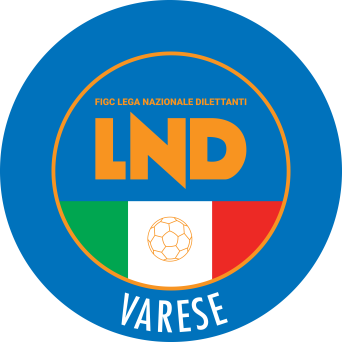 DELEGAZIONE PROVINCIALE DI VARESEV.le Ippodromo, 5921100 VARESETel. 0332 – 235544Sito internet: lombardia.lnd.itEmail: del.varese@lnd.itEmail pec: lndvarese@pec.comitatoregionalelombardia.itEmail Giudice Sportivo pec: giudicevarese@pec.comitatoregionalelombardia.itTelegram: @lndvareseStagione Sportiva 2023/2024Comunicato Ufficiale N° 11 del 28/09/2023Stagione Sportiva 2023/2024Comunicato Ufficiale N° 11 del 28/09/20233634865CHANNOUF SULTAN23/08/2009U.P. GAVIRATE CALCIO3217888EVANGELISTA KEVIN13/10/2010U.P GAVIRATE CALCIO3055325PELLICCIOTTA ALESSIO18/08/2010A.S.D. OLIMPIA TRESIANA 20223422925SQUIZZATO RICCARDO05/01/2012U.S. SESTESE CALCIO3026207VERDERAME RICCARDO13/05/2012SSDARL VARESINA SPORT C.V.3187733VOZA TOMMASO SIMONE13/10/2012SSDARL VARESINA SPORT C.V.MATTINAPOMERIGGIOLunedì10,00 – 12,3013,30 – 16,00Martedì10,00 – 12,3013,30 – 16,00Mercoledì10,00 – 12,30CHIUSOGiovedì10,00 – 12,3013,30 – 17,00Venerdì10,00 – 12,3013,30 – 16,00SocietàPuntiPGPVPNPPDRAMOR SPORTIVA421102ARDOR A.S.D.321011ANTONIANA12022-3SocietàPuntiPGPVPNPPDRVALCRESIO A. AUDAX933009GAZZADA SCHIANNO632012CUASSESE33102-2BUGUGGIATE03003-9SocietàPuntiPGPVPNPPDRDON BOSCO732102CALCIO BOSTO531205UNION TRE VALLI23021-1ORATORIO DI CUVIO13012-6SocietàPuntiPGPVPNPPDRMARNATE GORLA CALCIO421107PRO JUVENTUTE421102TORINO CLUB MARCO PAROLO02002-9SocietàPuntiPGPVPNPPDRS.MARCO622004SOLBIATESE12011-2UNION ORATORI CASTELLANZA12011-2Data GaraN° Gior.Squadra 1Squadra 2Data Orig.Ora Var.Ora Orig.Impianto01/10/20234 AAURORA INDUNOPONTE TRESACAMPO SPORTIVO COMUNALE (E.A) ARCISATE FRAZ. BRENNO USERIA VIA BATTISTI (DEROGA)04/10/20234 AGAZZADA SCHIANNOEAGLES CARONNO VARESINO01/10/202320:4515:30SOTTORIVA DYLAN(GAZZADA SCHIANNO) ARIOLI ALESSIO(ORATORIO DI CUVIO) REGIS FEDERICO(AURORA INDUNO) FUSCO ALESSANDRO(CAESAR) ISGRO GIOVANNI(S.MARCO) LUBRANO ANDREA(S.MARCO) OFIEROHO KELVIN PIO(TORINO CLUB MARCO PAROLO) MONA ANDREA(ARDOR A.S.D.) MARA TOMMASO(ARDOR A.S.D.) IULITA GABRIELE(DON BOSCO) RAPPA FRANCESCO GIULI(MARNATE GORLA CALCIO) FEDERICI LEONARDO(ORATORIO DI CUVIO) FUCCHI MATTEO(SOLBIATESE) ALOARDI MATTEO(AMOR SPORTIVA) CORTI ANDREA(AMOR SPORTIVA) WAGNER MARCO(AMOR SPORTIVA) SALMOIRAGHI NICOLA(ARDOR A.S.D.) BERTOLLO CLAUDIO(GAZZADA SCHIANNO) D UVA ALESSANDRO(GAZZADA SCHIANNO) TAMBORINI LUCA(GAZZADA SCHIANNO) VIVONA ANDREA(GAZZADA SCHIANNO) MONTEFORTE IVAN(MARNATE GORLA CALCIO) MAZZARONE GIUSEPPE(ORATORIO DI CUVIO) SQUICCIARINI ANTONIO(ORATORIO DI CUVIO) CERIANI MATTIA(PRO JUVENTUTE) CRESPI ANDREA(PRO JUVENTUTE) DIGIGLIO DENIS(PRO JUVENTUTE) IACOVINO SAMUELE(S.MARCO) VALENSINDELLATORRE GIORGIO(S.MARCO) MANEGGIA ANDREA(SOLBIATESE) BODARI MARIN(UNION TRE VALLI) IORI MATTIA(VALCERESIO A. AUDAX) PREMOLI TOMMASO(VALCERESIO A. AUDAX) VITA JONATHAN(VALCERESIO A. AUDAX) Data GaraN° Gior.Squadra 1Squadra 2Data Orig.Ora Var.Ora Orig.Impianto01/10/20234 AARNATE A.P.D.COGLIATESE *FCL*15:30CENTRO SPORT.COMUNALE GALLARATE VIA ALEARDI01/10/20234 ACEDRATESE CALCIO 1985ROVELLESE15:30PARROCCHIALE S.ALESSANDRO GALLARATE LOC.CASCINETTA VIA CURTATONE N.28CAZZANI FERRUCCIO(CONCAGNESE) BINA RICCARDO(FULCRO TRAVEDONA MONATE) LISANDRELLI GIUSEPPE(A.S.D SUMIRAGHESE) VACCHETTO VALENTINO(A.S.D SUMIRAGHESE) NAJEM MOHCINE(AZALEE GALLARATE 1980) RUDI DENNIS(CASPORT) CASAZZA SIMONE(MERCALLO) RABUFFETTI ROBERTO(S.LUIGI ACADEMY VISCONTI) Data GaraN° Gior.Squadra 1Squadra 2Data Orig.Ora Var.Ora Orig.Impianto05/10/20231 ASCHOOL OF SPORTASD CITTÃ€ DI SAMARATE20:30C.S.COMUNALE SAMARATE LOC.VERGHERA PIAZZA L.MILANIData GaraN° Gior.Squadra 1Squadra 2Data Orig.Ora Var.Ora Orig.Impianto30/09/20234 AAURORA INDUNOCANTELLO BELFORTESE15:3015:00COMUNALE CRIVELLI BISUSCHIO VIA BONVICINI 7TONDELLI ALESSANDRO(GAZZADA SCHIANNO) BONGIORNI GABRIELE(CANTELLO BELFORTESE)FALL OMAR(CALCIO LONATE POZZOLO) CAIVANO NICOLO(ARDOR A.S.D.) STRIZZOLO DAVIDE(BUGUGGIATE) CALA LESINA MATTIA(FRANCE SPORT) LIBRIZZI DAVID(MERCALLO) EL KARTI ADAM(OLIMPIA TRESIANA 2022) RIGANTI LUCA(OLIMPIA TRESIANA 2022) CAPIROSSI ISACCO(NUOVA ABBIATE) COLOMBO LORENZO(AIROLDI) LYOLYOV MARTIN(AIROLDI) PINA FRANCESCO(AIROLDI) BOTTA EDOARDO(MARNATE GORLA CALCIO) VASAJ KLAIVERT(MARNATE GORLA CALCIO) LOVETTI STEFANO(NUOVA ABBIATE) MAZZOLA JACOPO(NUOVA ABBIATE) MEMMI DAVIDE(NUOVA ABBIATE) ISUFAJ STEVEN(SCHOOL OF SPORT) PALLAVICINI EDOARDO(SCHOOL OF SPORT) Data GaraN° Gior.Squadra 1Squadra 2Data Orig.Ora Var.Ora Orig.Impianto04/10/20232 AGORLA MINOREGALLARATE CALCIO01/10/202319:3010:00Data GaraN° Gior.Squadra 1Squadra 2Data Orig.Ora Var.Ora Orig.Impianto01/10/20232 AOLIMPIA TRESIANA 2022S.LUIGI ACADEMY VISCONTI10:00INVERSIONE CAMPO05/10/20231 AFRANCE SPORTOLIMPIA TRESIANA 202224/09/202319:3010:30FARHAT IBRAHIM(LAVENO MOMBELLO) METELLI FILIPPO WERNER(LAVENO MOMBELLO) BORGHETTI ANDREA(GALLARATE CALCIO) DI FIORE ALAN CHRISTOPHE(AZZURRA MOZZATE) MOUNAAM YASSER(ARNATE A.P.D.) ANNONI ALESSANDRO(GORLA MINORE) MIRAGLIA DIEGO(LUINO 1910) Data GaraN° Gior.Squadra 1Squadra 2Data Orig.Ora Var.Ora Orig.Impianto04/10/20231 ACERESIUM BISUSTUMFRANCE SPORT24/09/202318:3010:00C.S. COMUNALE VIA BONVICINI BISUSCHIO10/10/20233 AACCADEMIA VARESEFRANCE SPORT08/10/202318:0011:00Data GaraN° Gior.Squadra 1Squadra 2Data Orig.Ora Var.Ora Orig.Impianto01/10/20232 AGALLARATE CALCIOSCHOOL OF SPORT11:1510:00CS.ATLETI AZZURRI D'ITALIA EA GALLARATE VIA DEI SALICI,29GRASSO CHRISTIAN KAROL(GORLA MINORE) Data GaraN° Gior.Squadra 1Squadra 2Data Orig.Ora Var.Ora Orig.Impianto01/10/20232 AARSAGHESE sq.BMALNATESE CALCIO10:30C.S.COMUNALE "C.SPERONI" N.2 ARSAGO SEPRIO VIA GABRIELE D'ANNUNZIO, 5211/10/20233 AACCADEMIA VARESEUNION TRE VALLI08/10/202319:3009:00CENTRO SPORTIVO COMUNALE VARESE-CALCINATE DEGLI ORIGONI VIA VALLE LUNA 1Data GaraN° Gior.Squadra 1Squadra 2Data Orig.Ora Var.Ora Orig.Impianto30/09/20232 AFBC SARONNO CALCIO 1910GORLA MINORE01/10/202318:3009:3030/09/20232 AISPRA CALCIOJERAGHESE 195301/10/202316:3015:00INVERSIONE CAMPO01/10/20232 ACISTELLUM 2016AIROLDI09:1511:00Data GaraN° Gior.Squadra 1Squadra 2Data Orig.Ora Var.Ora Orig.Impianto30/09/20232 AARSAGHESENUOVA ABBIATE01/10/202317:0017:30C.S.COMUNALE "C.SPERONI" N.2 ARSAGO SEPRIO VIA GABRIELE D'ANNUNZIO, 5230/09/20232 ACANTELLO BELFORTESES.LUIGI ACADEMY VISCONTI01/10/202317:3010:00INVERSIONE CAMPO30/09/20232 AEAGLES CARONNO VARESINOJERAGHESE 195301/10/202316:0015:00INVERSIONE CAMPORIGOLIO FABIO(ASD CITTÃ€ DI SAMARATE) RZEZNIKIEWICZ PIETRO GEORGE(JERAGHESE 1953) MUGGERI EDOARDO(GORLA MINORE) LUONI DAVIDE(NUOVA ABBIATE) Data GaraN° Gior.Squadra 1Squadra 2Data Orig.Ora Var.Ora Orig.Impianto01/10/20232 AAURORA INDUNOGAVIRATE CALCIO11:1510:30CAMPO SPORTIVO COMUNALE (E.A) ARCISATE FRAZ. BRENNO USERIA VIA BATTISTI (DEROGA)06/10/20233 AACCADEMIA VARESEMORAZZONE08/10/202320:0014:30Data GaraN° Gior.Squadra 1Squadra 2Data Orig.Ora Var.Ora Orig.Impianto19/10/20231 ABUSTO 81 CALCIOAMOR SPORTIVA24/09/202319:3011:00Data GaraN° Gior.Squadra 1Squadra 2Data Orig.Ora Var.Ora Orig.Impianto01/10/20232 AGALLARATE CALCIOGORLA MINORE09:3011:15CS.ATLETI AZZURRI D'ITALIA EA GALLARATE VIA DEI SALICI,29DELLA BELLA FEDERICO(FRANCE SPORT) FATTIZZO GIOVANNI SANTO(MARNATE GORLA CALCIO) 